IFESINACHI.G.EZEUGWA16/ENG01/008CHEMICAL ENGINEERINGENG381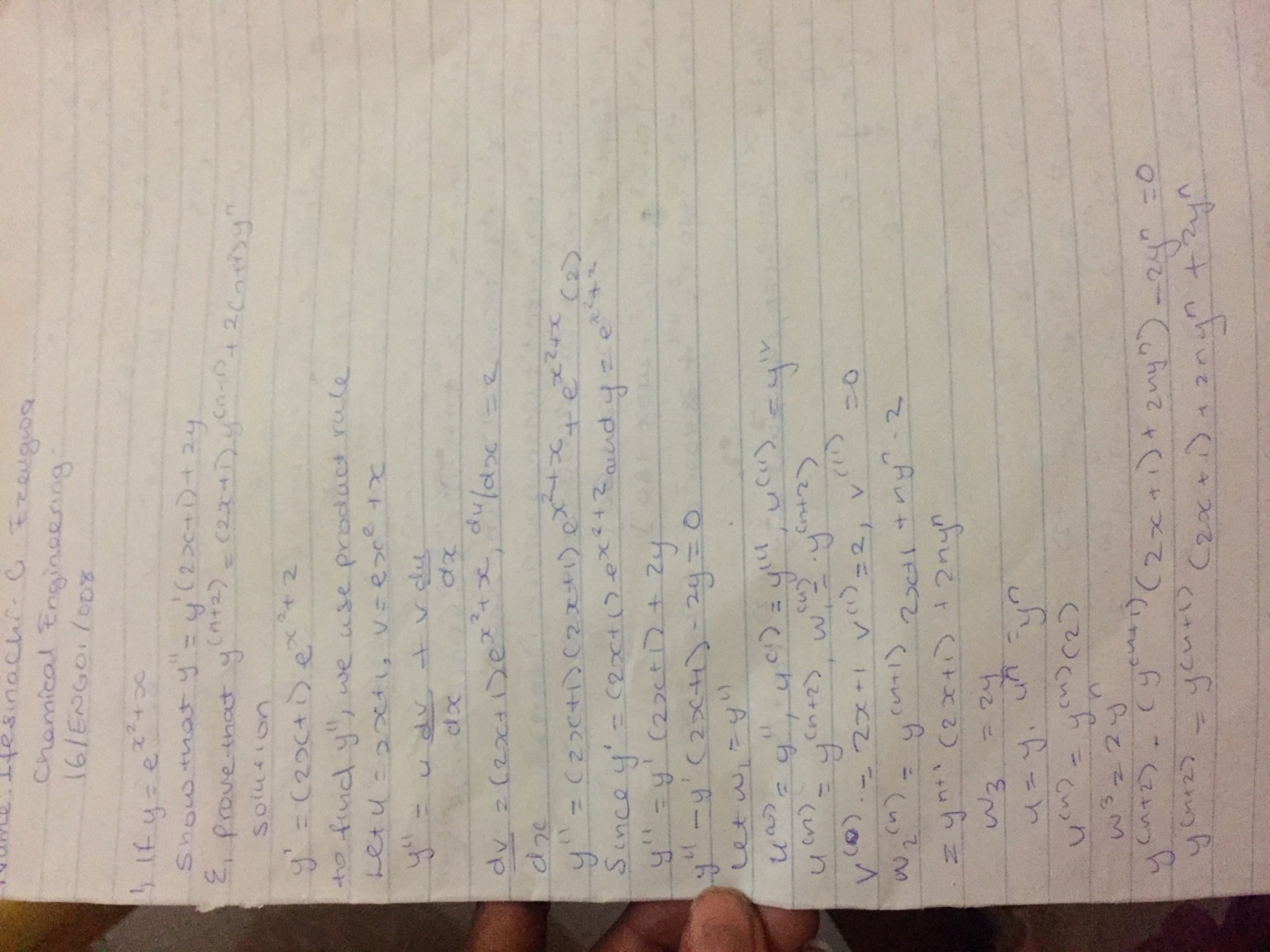 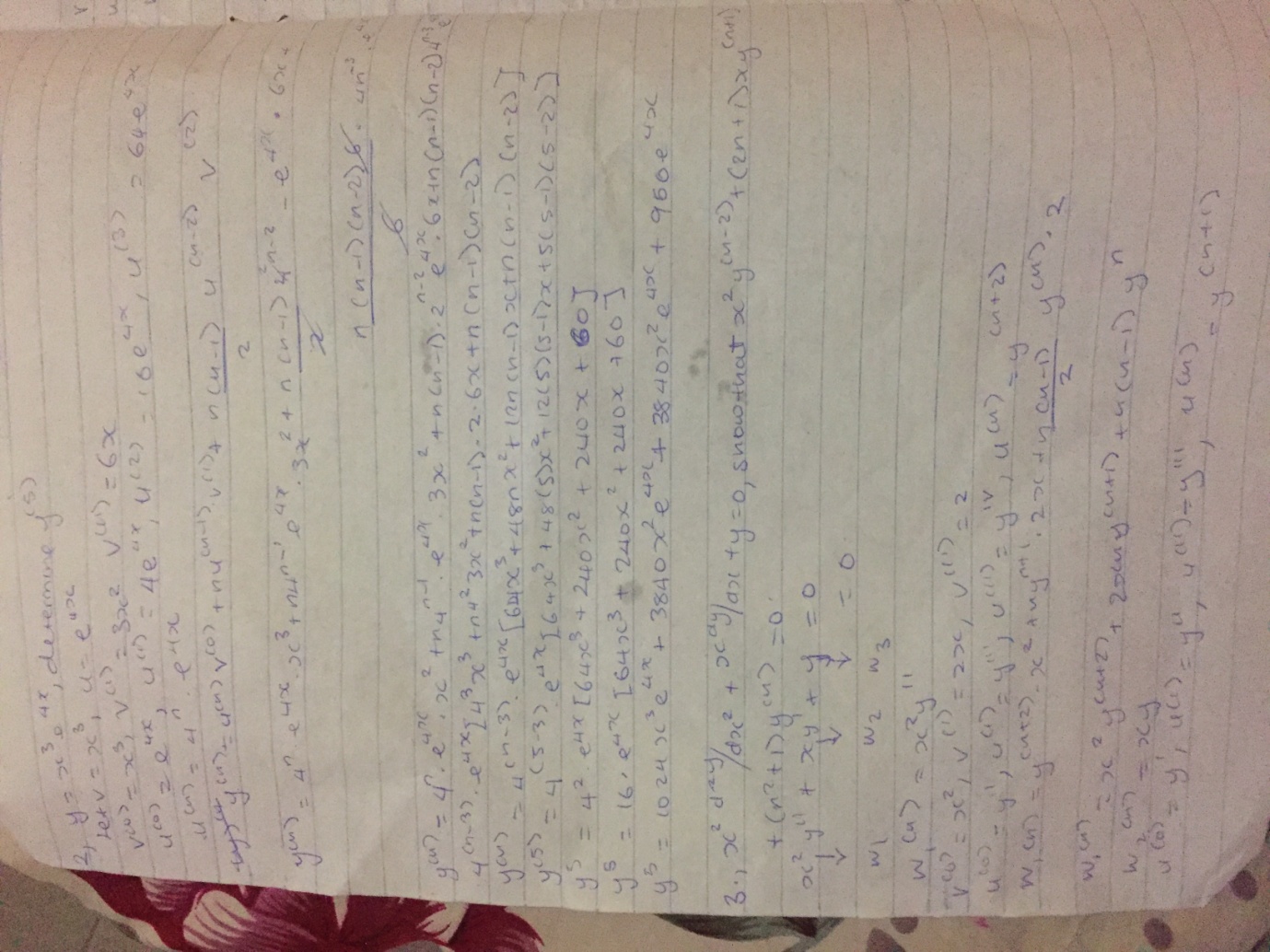 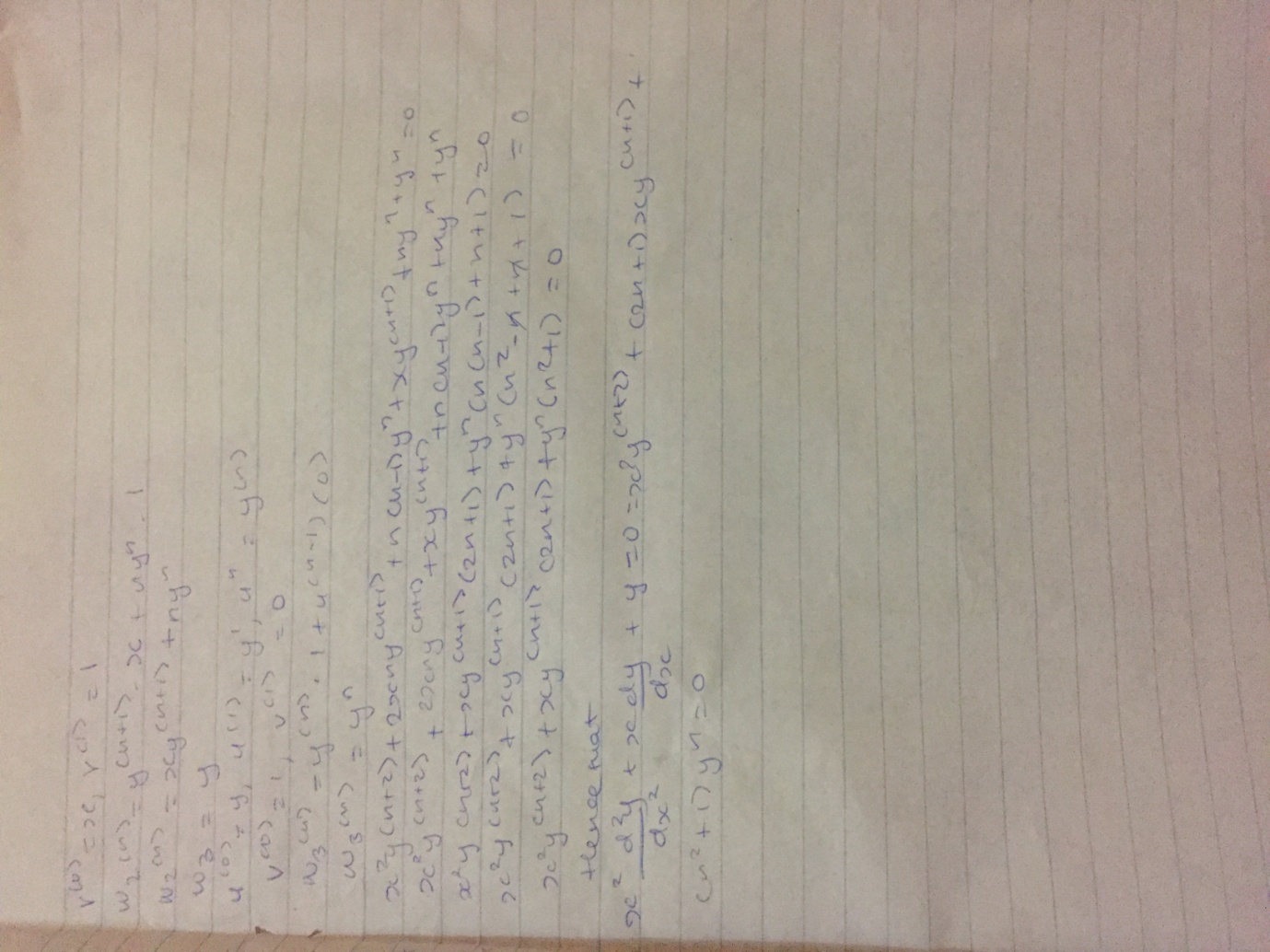 